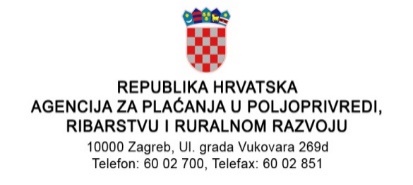 PRILOG 1PRILOG 1PRILOG 1PRILOG 1PRILOG 1PRILOG 1PRILOG 1PRILOG 1PRILOG 1PRILOG 1PRILOG 1XI Natječaj TOP 5.2.1 XI Natječaj TOP 5.2.1 XI Natječaj TOP 5.2.1 XI Natječaj TOP 5.2.1 XI Natječaj TOP 5.2.1 XI Natječaj TOP 5.2.1 XI Natječaj TOP 5.2.1 XI Natječaj TOP 5.2.1 XI Natječaj TOP 5.2.1 XI Natječaj TOP 5.2.1 XI Natječaj TOP 5.2.1 Tip operacije 5.2.1 "Obnova poljoprivrednog zemljišta i proizvodnog potencijala"Tip operacije 5.2.1 "Obnova poljoprivrednog zemljišta i proizvodnog potencijala"POSTUPAK DODJELE POTPORE 
(Postupak dodjele potpore uključuje vremensko razdoblje od podnošenja zahtjeva za potporu od strane korisnika do sklapanja Ugovora o financiranju korisnika s Agencijom s plaćanja)POSTUPAK DODJELE POTPORE 
(Postupak dodjele potpore uključuje vremensko razdoblje od podnošenja zahtjeva za potporu od strane korisnika do sklapanja Ugovora o financiranju korisnika s Agencijom s plaćanja)POSTUPAK DODJELE POTPORE 
(Postupak dodjele potpore uključuje vremensko razdoblje od podnošenja zahtjeva za potporu od strane korisnika do sklapanja Ugovora o financiranju korisnika s Agencijom s plaćanja)POSTUPAK PROVEDBE PROJEKTA 
(OBVEZE KORISNIKA U POSTUPKU PROVEDBE)
(Provedba projekta uključuje vremensko razdoblje od sklapanja Ugovora o financiranju do konačne isplate sredstava)POSTUPAK PROVEDBE PROJEKTA 
(OBVEZE KORISNIKA U POSTUPKU PROVEDBE)
(Provedba projekta uključuje vremensko razdoblje od sklapanja Ugovora o financiranju do konačne isplate sredstava)POSTUPAK PROVEDBE PROJEKTA 
(OBVEZE KORISNIKA U POSTUPKU PROVEDBE)
(Provedba projekta uključuje vremensko razdoblje od sklapanja Ugovora o financiranju do konačne isplate sredstava)EX POST – PETOGODIŠNJE RAZDOBLJE NAKON KONAČNE ISPLATE SREDSTAVA
(Obveze korisnika 5 godina od konačne isplate sredstava)EX POST – PETOGODIŠNJE RAZDOBLJE NAKON KONAČNE ISPLATE SREDSTAVA
(Obveze korisnika 5 godina od konačne isplate sredstava)EX POST – PETOGODIŠNJE RAZDOBLJE NAKON KONAČNE ISPLATE SREDSTAVA
(Obveze korisnika 5 godina od konačne isplate sredstava)Tip operacije 5.2.1 "Obnova poljoprivrednog zemljišta i proizvodnog potencijala"Tip operacije 5.2.1 "Obnova poljoprivrednog zemljišta i proizvodnog potencijala"Primjenjuje li se navedeni uvjet/kriterij

DA/NE NapomenaPosljedica neispunjavanja propisanog uvjeta/kriterijaPrimjenjuje li se navedeni uvjet/kriterij

DA/NE NapomenaPosljedica neispunjavanja propisanog uvjeta/kriterijaPrimjenjuje li se navedeni uvjet/kriterij

DA/NE NapomenaPosljedica neispunjavanja propisanog uvjeta/kriterijaUVJETI PRIHVATLJIVOSTI KORISNIKAUVJETI PRIHVATLJIVOSTI KORISNIKA1Korisnici su fizičke i pravne osobe upisane u Upisnik poljoprivrednika ili registrirane u Jedinstvenom registru domaćih životinja (JRDŽ) do trenutka podnošenja zahtjeva za potporu DAzahtjev se odbijaDAzahtjev se odbijaDApovrat sredstava2Pčelari moraju biti registrirani u Evidenciji pčelara i pčelinjaka u skladu s Delegiranom uredbom Komisije (EU) 2015/1366 оd 11. svibnja 2015. o dopuni Uredbe (EZ) br. 1308/2013 Europskog parlamenta i Vijeća u pogledu potpore u pčelarskom sektoru (SL L 211, 8.8.2015.)DAzahtjev se odbijaDAzahtjev za odbijaDApovrat sredstava3Korisnik mora izvršiti zatraženi povrat sredstava odnosno uredno podmirivati obveze nastale iz zahtjeva za povrat sredstava dodijeljenih u drugom natječaju iz bilo kojeg javnog izvora (uključujući iz fondova EU-a), za aktivnosti odnosno troškove koji nisu izvršeni, osim za neizvršeni zatraženi povrat iz Europskog poljoprivrednog fonda za ruralni razvoj i Europskog fonda za jamstva u poljoprivredi zbog mogućnosti prijeboja s budućim neizvršenim plaćanjem od strane Agencije za plaćanja u skladu sa člankom 28. Uredbe (EU) 908/2014 DAzahtjev se odbijaDAzahtjev se odbijaDApovrat sredstava4Kod korisnika ne smije biti utvrđeno:       - postojanje sumnje na prijevaru koju je potvrdilo nadležno tijelo       - umjetno stvaranje uvjeta za ostvarivanje potpore       - dostavljanje lažnih podatka pri dostavi zahtjeva za                        potporu/promjenu/isplatu i dokumentacijeDAzahtjev se odbija i isključenje korisnika iz sudjelovanja u postupku dodjele potpore u kalendarskoj godini utvrđivanja razloga za isključenje i u sljedećoj kalendarskoj godiniDAzahtjev se odbija i isključenje korisnika iz sudjelovanja u postupku dodjele potpore u kalendarskoj godini utvrđivanja razloga za isključenje i u sljedećoj kalendarskoj godiniDApovrat sredstava i isključenje korisnika iz sudjelovanja u postupku dodjele potpore u kalendarskoj godini utvrđivanja razloga za isključenje i u sljedećoj kalendarskoj godini5Korisnik se mora pridržavati rokova propisanih Pravilnikom i ovim NatječajemDAzahtjev se odbijaDAfinancijske korekcije/zahtjev se odbijaDA povrat sredstava6Korisnik mora imati i čuvati originalnu dokumentaciju vezanu uz sufinancirane troškoveNEn/pDAtrošak nije prihvatljiv za sufinanciranje/zahtjev se odbija/povrat sredstavaDApovrat sredstavaUVJETI PRIHVATLJIVOSTI PROJEKTAUVJETI PRIHVATLJIVOSTI PROJEKTA7Projekt se provodi na području Republike HrvatskeDAzahtjev se odbijaDAzahtjev se odbijaDA povrat sredstava8Nadležno javno tijelo mora proglasiti prirodnu nepogodu u skladu s posebnim propisima koji uređuju ublažavanje i uklanjanje posljedica  prirodnih nepogoda DAzahtjev se odbijaNEn/pNEn/p9Prihvatljiva je obnova poljoprivrednog potencijala na područjima svih JLS u kojima je proglašena prirodna nepogoda zbog potresa 22.3.2020. godine i na području svih JLS u kojima je proglašena prirodna nepogoda zbog potresa od 28.12.2020. godine, osim administrativnog centra grada ZagrebaDAzahtjev se odbijaNEn/pNEn/p10Uništenje poljoprivrednog potencijala korisnika mora iznositi najmanje 30 %DAzahtjev se odbijaNEn/pNEn/p12Uništeni poljoprivredni potencijal (poljoprivredno zemljište, višegodišnji  nasadi/bilje,  plastenici, staklenici, oprema, poljoprivredna  mehanizacija i priključci, gospodarska vozila, poljoprivredne gospodarske zgrade, domaće životinje) koji je zahvaćen prirodnom nepogodom mora biti evidentiran i potvrđen (verificiran u Zapisniku o verifikaciji štete) u bazi podatka šteta koju vodi Ministarstvo poljoprivrede, Uprava za stručnu podršku razvoju poljoprivrede i ribarstva (u daljnjem tekstu: baza šteta) do trenutka podnošenja zahtjeva za potporu DAzahtjev se odbijaNEn/pNEn/p13Obnova poljoprivrednog potencijala provodi se na poljoprivrednom zemljištu koje se nalazi na području na kojem je nastala/proglašena prirodna nepogoda 
 
IZNIMNO sadnja višegodišnjeg nasada/bilja, gradnja plastenika/staklenika  nije obvezna na istoj katastarskoj čestici ako Ministarstvo poljoprivrede, Uprave za stručnu podršku razvoju poljoprivrede i ribarstva u Zapisniku o verifikaciji štete izda mišljenje da sadnja određene kulture višegodišnjeg nasada/bilja ili gradnja plastenika/staklenika na dosadašnjoj katastarskoj čestici nije moguća.DAtrošak nije prihvatljiv za sufinanciranje/zahtjev se odbijaDAtrošak nije prihvatljiv za sufinanciranje/zahtjev se odbijaNEn/p14U trenutku nastanka prirodne nepogode poljoprivredno zemljište koje je zahvaćeno prirodnom nepogodom mora biti u vlasništvu/zakupu korisnika DAtrošak nije prihvatljiv za sufinanciranje/zahtjev se odbijaNEn/pNEn/p15Ako korisnik  nema u svom vlasništvu drugo poljoprivredno zemljište na području na kojem je nastala/proglašena prirodna nepogoda i na kojem je moguća sadnja ili gradnja plastenika/staklenika tada je prihvatljiv trošak kupnja poljoprivrednog zemljišta slične površine na području na kojem je nastala/proglašena prirodna nepogoda (ako Ministarstvo poljoprivrede, Uprave za stručnu podršku razvoju poljoprivrede i ribarstva u Zapisniku o verifikaciji štete izda mišljenje da sadnja određene kulture višegodišnjeg nasada/bilja na dosadašnjoj katastarskoj čestici nije moguća). Po završetku projekta korisnik mora poljoprivredno zemljište registrirati u ARKOD sustavu/Upisniku poljoprivrednika sustavu, ako je primjenjivoDAtrošak nije prihvatljiv za sufinanciranje/zahtjev se odbijaDAtrošak nije prihvatljiv za sufinanciranje/zahtjev se odbijaNEn/p16Poljoprivredna gospodarska zgrada koja je zahvaćena elementarnom nepogodom mora biti zakonito izgrađena ili u postupku ozakonjenja nezakonito izgrađenih građevinaIZNIMNO, ako navedene uvjete nije moguće dokazati, poljoprivrednu gospodarsku zgradu je moguće obnoviti ako je poljoprivredna gospodarska zgrada upisana u Registar farmi, a zemljište na kojoj je poljoprivredna gospodarska zgrada izgrađena u vlasništvu/zakupu korisnikaDAtrošak nije prihvatljiv za sufinanciranje/zahtjev se odbijaNEn/pNEn/p17U trenutku nastanka prirodne nepogode poljoprivredna gospodarska zgrada mora biti u vlasništvu korisnika ili korisnik mora biti ovlaštenik stvarnog ili obveznog prava iz kojeg proizlazi pravo korištenja poljoprivredne gospodarske zgrade koja je zahvaćena prirodnom nepogodomIZNIMNO, ako navedene uvjete nije moguće dokazati, poljoprivrednu gospodarsku zgradu je moguće obnoviti ako je poljoprivredna gospodarska zgrada upisana u Registar farmi, a zemljište na kojoj je poljoprivredna gospodarska zgrada izgrađena u vlasništvu/zakupu korisnikaDAtrošak nije prihvatljiv za sufinanciranje/zahtjev se odbijaNEn/pNEn/p18U slučaju gradnje sva potrebna dokumentacija mora biti u skladu s nacionalnim zakonodavstvom koje propisuje građenjeNEn/pDAtrošak nije prihvatljiv za sufinanciranje/zahtjev se odbijaNEn/p19Ako je prema podacima iz baze šteta (Zapisnika o verifikaciji štete), poljoprivrednoj gospodarskoj zgradi dodijeljena oznaka neuporabljivo (crvena naljepnica) i ako se nepobitno može zaključiti da nije isplativa ili moguća obnova poljoprivredne gospodarske zgrade, korisnik može izgraditi novu građevinuDAtrošak nije prihvatljiv za sufinanciranje/zahtjev se odbijaNEn/pNEn/p20Gradnja poljoprivredne gospodarske zgrade mora biti na  području na kojem je nastala/proglašena prirodna nepogoda  IZNIMNO gradnja nije obvezna na istoj katastarskoj čestici ako gradnja na toj katastarskoj čestici nije moguća (klizište ili druga ograničenja), mora biti navedeno u bazi šteta (Zapisnika o verifikaciji štete)DAtrošak nije prihvatljiv za sufinanciranje/zahtjev se odbijaDAtrošak nije prihvatljiv za sufinanciranje/zahtjev se odbijaNEn/p21Poljoprivredna mehanizacija koja je zahvaćena prirodnom nepogodom mora biti registrirana i u vlasništvu korisnika u trenutku nastanka prirodne nepogode. Poljoprivredna mehanizacija koja ne podliježe obveznoj registraciji mora biti evidentirana u bazi šteta (navedena u Zapisniku o verifikaciji štete)  DAtrošak nije prihvatljiv za sufinanciranje/zahtjev se odbijaNEn/pNEn/p22Po završetku projekta poljoprivredna mehanizacija mora biti registrirana i u vlasništvu korisnika, ako je primjenjivo.NEn/pDAtrošak nije prihvatljiv za sufinanciranje/zahtjev se odbijaNEn/p23Korisnik može nabaviti poljoprivrednu mehanizaciju ili opremu približno istih karakteristika kao i uništena Prihvatljiva je nabava traktora iste namjene i snage na priključnom vratilu traktora (moguće je odstupanje od 10 %). DAtrošak nije prihvatljiv za sufinanciranje/zahtjev se odbijaNEn/pNEn/p24Domaće životinje koje su nastradale u prirodnoj nepogodi morale su biti upisane u Jedinstveni registar domaćih životinja (JRDŽ) ili ostale propisane upisnike (Evidencija pčelara i pčelinjaka, Registar farmi) u trenutku nastanka prirodne nepogode, ako je primjenjivo DAtrošak nije prihvatljiv za sufinanciranje/zahtjev se odbijaNEn/pNEn/p25Korisnik čije je osnovno stado izlučeno uslijed posljedica prirodne nepogode može nabaviti novo osnovno stadoDAtrošak nije prihvatljiv za sufinanciranje/zahtjev se odbijaNEn/pNEn/p26Po završetku projekta, domaće životinje koje su predmet ulaganja moraju biti upisane u Jedinstveni registar domaćih životinja (JRDŽ) i/ili ostale propisane upisnike, a korisnik mora biti upisan u JRDŽ kao posjednik domaćih životinja koje su predmet ulaganjaNE n/pDAtrošak nije prihvatljiv za sufinanciranje/zahtjev se odbija27Obnovljeni poljoprivredni potencijal mora biti istovjetan poljoprivrednom potencijalu koji je uništen (poljoprivredno zemljište iste površine, višegodišnji nasadi/bilje iste kulture, poljoprivredna, mehanizacija, priključci i oprema približno istih karakteristika, građevine istih ili sličnih karakteristika i površine (dozvoljeno odstupanje od 10 %), ista vrsta domaćih životinja namijenjena istoj vrsti proizvodnje)DAumanjenje troška/zahtjev se odbijaDAtrošak nije prihvatljiv za sufinanciranje/zahtjev se odbijaNEn/p28Ulaganje nema značajan negativan utjecaj na okoliš i/ili ciljeve očuvanja i cjelovitost područja ekološke mreže, odnosno ako je to propisano od strane nadležnog tijela poduzete su korektivne mjere NEn/pDAKorisnik treba imati proveden postupak Ocjene prihvatljivosti zahvata za ekološku mrežu Natura 2000 kojim se dokazuje da projekt nema značajan negativan utjecaj na okoliš i/ili ciljeve očuvanja i cjelovitost područja ekološke mreže, odnosno ako je to propisano od strane nadležnog tijela poduzete su korektivne mjere, ako je primjenjivo zahtjev se odbijaNEn/p29Broj projekata odobrenih pojedinom korisniku u programskom razdoblju 2014. - 2020. nije ograničen. Isti (jedan) korisnik može podnijeti više zahtjeva za potporu, unutar ove operacije, tijekom jednog natječaja ako:a) je nadležno javno tijelo proglasilo više prirodnih nepogodab) korisnik ima na više lokacija poljoprivrednu djelatnost koja je zahvaćena prirodnom nepogodom/katastrofom.                                                                                                                                                                    Ako korisnik podnese više zahtjeva za potporu za isti projekt, u obzir će se uzeti najranije podneseni zahtjev za potporu, dok će se za ostale zahtjeve za potporu izdati Odluka o odbijanju Zahtjeva za potporu                                                                       DAzahtjev se odbijaNEn/pNEn/p30Korisnik kao poslovni subjekt mora postojati, poslovati i upotrebljavati ulaganje u skladu s odobrenom namjenom tijekom razdoblja od pet godina od datuma konačne isplate potporeNEn/pDAzahtjev se odbijaDA povrat sredstava31Korisnik ne smije tijekom razdoblja od pet godina od konačne isplate potpore na sufinanciranom ulaganju napraviti značajne promjene koje mijenjaju svrhu, namjenu i vrstu ulaganja, promijeniti vlasništvo nad ulaganjem, dati ulaganje u zakup ili najam ili ga premjestiti. Iznimno, moguća su odstupanja u slučajevima više sile ili nastupa izvanrednih okolnosti NEn/pDAzahtjev se odbijaDA povrat sredstavaKRITERIJI ODABIRA32Projekt mora ostvariti najmanji mogući broj bodova na temelju kriterija odabira u skladu s Prilogom 2 ovoga NatječajaDAzahtjev se odbijaNEn/pNEn/p UVJETI PRIHVATLJIVOSTI TROŠKOVA33Trošak mora biti naveden u Listi prihvatljivijih troškovaDAtrošak nije prihvatljiv za sufinanciranjeDAtrošak nije prihvatljiv za sufinanciranjeNEn/p34Trošak mora biti povezan s projektomDAtrošak nije prihvatljiv za sufinanciranjeDAtrošak nije prihvatljiv za sufinanciranjeNEn/p35Trošak mora nastati kod korisnika u okviru provedbe projekta te nabava dobara i usluga za koje se traži potpora mora biti realiziranaNEn/pDAtrošak nije prihvatljiv za sufinanciranjeNEn/p36Korisnik mora izvršiti plaćanje troška izvođačima radova, dobavljačima/isporučiteljima roba, te pružateljima uslugaNEn/pDAtrošak nije prihvatljiv za sufinanciranjeNEn/p37Trošak mora biti dokaziv putem računa ili dokumenata jednake dokazne vrijednostiNEn/pDAtrošak nije prihvatljiv za sufinanciranjeNEn/p38Korisnik mora provesti postupak nabave za sve prihvatljive troškove u skladu s odredbama Natječaja DAfinancijska korekcija/trošak nije prihvatljiv za sufinanciranjeNEn/pNEn/p39Korisnik može započeti s aktivnostima obnove od trenutka nastanka prirodne nepogodeDAtrošak nije prihvatljiv za sufinanciranjeDAtrošak nije prihvatljiv za sufinanciranjeNEn/p40Korisnik je obvezan prikupiti ponudu/računPonuda/račun mora ispunjavati uvjete iz tehničke specifikacije iz Zapisnika  o verifikaciji štete, a u slučaju gradnje ponuda/račun mora odgovarati troškovniku koje je ovjerila ovlaštena osoba.DAtrošak nije prihvatljiv za sufinanciranjeNEn/pNEn/p41Korisnik potporu ne može koristiti za kupovinu robe, zemljišta i objekata, izvođenje radova i usluga od:osoba koje su u srodstvu bilo rođenjem, zaključenjem braka ili po tazbiničlanova istog kućanstvapovezanih i partnerskih poduzećaod pravnih osoba čiji su osnivači/ članovi/osobe ovlaštene za zastupanje u rodbinskoj vezi, bilo rođenjem, zaključenjem braka ili po tazbini s korisnikom koji je fizička osoba ili su u rodbinskoj vezi osnivačima/članovima i osobama ovlaštenim za zastupanje pravne osobe ako je korisnik pravna osobaDAtrošak nije prihvatljiv za sufinanciranjeDAtrošak nije prihvatljiv za sufinanciranjeDAPovrat sredstava42Nabava mora biti usklađena s pravilima javne nabave, ako je primjenjivo - korisnici OJNDAfinancijska korekcijaNEn/pNEn/p43Dokumentacija vezana za postupak nabave i/ili provedbu ugovora o javnoj nabavi koja se dostavlja sa zahtjevom za isplatu mora biti potpuna i prihvatljiva sukladno stavku 5. točki 3.6. Natječaja - korisnici OJNNEn/pDAfinancijska korekcijaDApovrat sredstava44Postupak javne nabave ne smije biti dovršen prije objave ovog Natječaja (odluka o odabiru ne smije biti izvršna)IZNIMNO, Korisnik može započeti s aktivnostima od trenutka nastanka prirodne  nepogode i prije podnošenja Zahtjeva za potporu te treba postupiti kako je propisano u podtočki 2.4.1. ovoga NatječajaDAtrošak nije prihvatljiv za sufinanciranjeNEn/pNEn/p45Ako je neki od prihvatljivih troškova djelomično sufinanciran iz fondova Europske unije, taj trošak neće biti prihvatljivDAtrošak nije prihvatljiv za sufinanciranjeDAtrošak nije prihvatljiv za sufinanciranjeDApovrat sredstava46Ako je neki od prihvatljivih troškova djelomično sufinanciran iz javnih izvora Republike Hrvatske, iznos potpore se umanjuje za primljeni iznosDAumanjenje iznosa DAumanjenje iznosa DApovrat sredstava47Ako je neki od prihvatljivih troškova u cijelosti sufinanciran iz drugih izvora javne potpore taj trošak neće biti prihvatljivDAzahtjev se odbijaDAzahtjev se odbijaDApovrat sredstava48Korisnik koji je ugovorio policu osiguranja koja se odnosi na prihvatljive materijalne troškove u obvezi je prilikom podnošenja zahtjeva za potporu/zahtjeva za isplatu Agenciji za plaćanja dostaviti ugovorenu policu osiguranjaDAzahtjev se odbijaDAzahtjev se odbijaNEn/p49Ako je neki od prihvatljivih troškova djelomično sufinanciran iz naknade štete po ugovorenoj polici osiguranja, iznos potpore se umanjuje za primljeni iznosDAumanjenje iznosaDAumanjenje iznosaDA povrat sredstava50Ako je neko od prihvatljivih troškova u cijelosti sufinanciran iz naknade štete po ugovorenoj polici osiguranja taj trošak neće biti prihvatljivDAzahtjev se odbijaDAzahtjev se odbijaDA povrat sredstavaOSTALI UVJETI PRIHVATLJIVOSTI51Korisnik mora realizirati više od 50% troškova iz Ugovora o financiranjuNEn/pDAzahtjev se odbija NEn/p52Korisnik mora omogućiti obavljanje posjeta ulaganju/kontrole na terenuDAzahtjev se odbijaDAzahtjev se odbijaDApovrat sredstava53Korisnik u zahtjevu za isplatu mora dostaviti račune koji su usporedivi s odobrenim troškovima iz Ugovora o financiranjuNEn/pDAtrošak nije prihvatljiv za sufinanciranjeNEn/p54Predmet ulaganja mora biti stavljen u funkciju/uporabu ili biti spreman za uporabuNEn/pDAzahtjev se odbijaDAkorisnik mora upotrebljavati ulaganje u skladu s odobrenom namjenompovrat sredstava55Predmet ulaganja mora biti vidljivo i na propisan način označen u skladu s Prilogom 8 ovoga NatječajaNEn/pDAzahtjev se odbijaDApovrat sredstava56Procjembeni elaborat o tržišnoj vrijednosti nekretnine, ovjeren od ovlaštenog sudskog vještaka. Procjembeni elaborat ne smije biti izrađen od:zaposlenika i predstavnika gospodarskih subjekata/ponuditelja  koji izvode radove i/ili isporučuju robe (uključujući zemljište i objekte) i/ili pružaju usluge te od strane s njima povezanih osoba (bračni ili izvanbračni drug, srodnici po krvi u uspravnoj lozi, braća i sestre te posvojitelj, odnosno posvojenik)osoba koje su u srodstvu bilo rođenjem, zaključenjem braka ili po tazbiničlanova istog kućanstvapovezanih i partnerskih poduzećaod pravnih osoba čiji su osnivači/ članovi/osobe ovlaštene za zastupanje u rodbinskoj vezi, bilo rođenjem, zaključenjem braka ili po tazbini s korisnikom koji je fizička osoba ili su u rodbinskoj vezi osnivačima/članovima i osobama ovlaštenim za zastupanje pravne osobe ako je korisnik pravna osobaDAtrošak nije prihvatljiv za sufinanciranjeNEn/pNEn/p57Uvjet za isplatu predujma do 50% odobrenih sredstava javne potpore jest dostava bankarske garancije plative „na prvi poziv“ i „bez prigovora“ u stopostotnoj vrijednosti iznosa predujma.NEn/pDAKorisnici koji su dobili potporu mogu putem zahtjeva za isplatu predujma tražiti i predujam i to najviše 50% odobrenih sredstava javne potpore dodijeljene za obnovu ako Hrvatska banka za obnovu i razvitak izda garancijuOdbijanje zahtjeva za isplatu predujmaNEn/p58Korisnik je obvezan iskoristiti predujam u skladu s Ugovorom o financiranju i Odluci o dodjeli sredstava.NEn/pDAkorisnik je pri podnošenju zahtjeva za isplatu dužan opravdati isplaćeni predujam.umanjenje iznosa za isplatu/odbijanje zahtjeva/odluka o povratu/odluka o jamstvuNEn/p